АДМИНИСТРАЦИЯ ХОЛМСКОГО МУНИЦИПАЛЬНОГО РАЙОНА 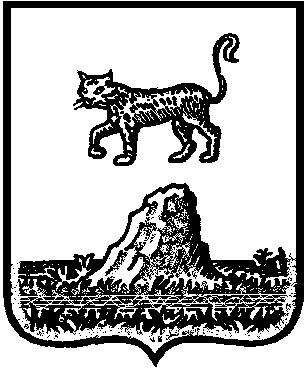 П О С Т А Н О В Л Е Н И Е22 июня 2015 года № 355г. ХолмО внесении изменений в постановление Администрации района от 20.08.2014 № 546В соответствии с Жилищным кодексом Российской Федерации, Федеральным законом от 21.07.2007 постановлением Правительства Новгородской области от 19.06.2014 № 327 «О Порядке утверждения краткосрочных планов реализации региональной программы капитального ремонта общего имущества в многоквартирных домах, расположенных на территории Новгородской области, на 2014-2043 годы, утвержденной постановлением Правительства Новгородской области от 03.02.2014 № 46» Администрация Холмского муниципального района  ПОСТАНОВЛЯЕТ:1. Внести изменения в постановление Администрации Холмского муниципального района от 20.08.2014 № 546 «Об утверждении краткосрочного плана реализации региональной программы капитального ремонта общего имущества в многоквартирных домах, расположенных на территории Новгородской области, на 2014-2043 годы, по Холмскому муниципальному району на 2015 год» изложив приложение к постановлению в прилагаемой редакции.2. Опубликовать постановление в периодическом печатном издании - бюллетене «Вестник» и разместить на официальном сайте Администрации Холмского муниципального района в информационно - телекоммуникационной сети «Интернет».Глава муниципального районаВ.И. Саляев  Краткосрочный план  Краткосрочный план  Краткосрочный план  Краткосрочный план  Краткосрочный план  Краткосрочный план  Краткосрочный план  Краткосрочный план  Краткосрочный план  Краткосрочный план  Краткосрочный план  Краткосрочный план  Краткосрочный план  Краткосрочный план  Краткосрочный план  Краткосрочный план  Краткосрочный план  Краткосрочный план  Краткосрочный план  Краткосрочный планреализации региональной программы капитального ремонта общего имущества в многоквартирных домах,реализации региональной программы капитального ремонта общего имущества в многоквартирных домах,реализации региональной программы капитального ремонта общего имущества в многоквартирных домах,реализации региональной программы капитального ремонта общего имущества в многоквартирных домах,реализации региональной программы капитального ремонта общего имущества в многоквартирных домах,реализации региональной программы капитального ремонта общего имущества в многоквартирных домах,реализации региональной программы капитального ремонта общего имущества в многоквартирных домах,реализации региональной программы капитального ремонта общего имущества в многоквартирных домах,реализации региональной программы капитального ремонта общего имущества в многоквартирных домах,реализации региональной программы капитального ремонта общего имущества в многоквартирных домах,реализации региональной программы капитального ремонта общего имущества в многоквартирных домах,реализации региональной программы капитального ремонта общего имущества в многоквартирных домах,реализации региональной программы капитального ремонта общего имущества в многоквартирных домах,реализации региональной программы капитального ремонта общего имущества в многоквартирных домах,реализации региональной программы капитального ремонта общего имущества в многоквартирных домах,реализации региональной программы капитального ремонта общего имущества в многоквартирных домах,реализации региональной программы капитального ремонта общего имущества в многоквартирных домах,реализации региональной программы капитального ремонта общего имущества в многоквартирных домах,реализации региональной программы капитального ремонта общего имущества в многоквартирных домах,реализации региональной программы капитального ремонта общего имущества в многоквартирных домах,расположенных на территории Холмского муниципального района на 2015 годрасположенных на территории Холмского муниципального района на 2015 годрасположенных на территории Холмского муниципального района на 2015 годрасположенных на территории Холмского муниципального района на 2015 годрасположенных на территории Холмского муниципального района на 2015 годрасположенных на территории Холмского муниципального района на 2015 годрасположенных на территории Холмского муниципального района на 2015 годрасположенных на территории Холмского муниципального района на 2015 годрасположенных на территории Холмского муниципального района на 2015 годрасположенных на территории Холмского муниципального района на 2015 годрасположенных на территории Холмского муниципального района на 2015 годрасположенных на территории Холмского муниципального района на 2015 годрасположенных на территории Холмского муниципального района на 2015 годрасположенных на территории Холмского муниципального района на 2015 годрасположенных на территории Холмского муниципального района на 2015 годрасположенных на территории Холмского муниципального района на 2015 годрасположенных на территории Холмского муниципального района на 2015 годрасположенных на территории Холмского муниципального района на 2015 годрасположенных на территории Холмского муниципального района на 2015 годрасположенных на территории Холмского муниципального района на 2015 годI. Перечень многоквартирных домов, включенных в краткосрочный планI. Перечень многоквартирных домов, включенных в краткосрочный планI. Перечень многоквартирных домов, включенных в краткосрочный планI. Перечень многоквартирных домов, включенных в краткосрочный планI. Перечень многоквартирных домов, включенных в краткосрочный планI. Перечень многоквартирных домов, включенных в краткосрочный планI. Перечень многоквартирных домов, включенных в краткосрочный планI. Перечень многоквартирных домов, включенных в краткосрочный планI. Перечень многоквартирных домов, включенных в краткосрочный планI. Перечень многоквартирных домов, включенных в краткосрочный планI. Перечень многоквартирных домов, включенных в краткосрочный планI. Перечень многоквартирных домов, включенных в краткосрочный планI. Перечень многоквартирных домов, включенных в краткосрочный планI. Перечень многоквартирных домов, включенных в краткосрочный планI. Перечень многоквартирных домов, включенных в краткосрочный планI. Перечень многоквартирных домов, включенных в краткосрочный планI. Перечень многоквартирных домов, включенных в краткосрочный планI. Перечень многоквартирных домов, включенных в краткосрочный планI. Перечень многоквартирных домов, включенных в краткосрочный планI. Перечень многоквартирных домов, включенных в краткосрочный план реализации региональной программы капитального ремонта общего имущества                    реализации региональной программы капитального ремонта общего имущества                    реализации региональной программы капитального ремонта общего имущества                    реализации региональной программы капитального ремонта общего имущества                    реализации региональной программы капитального ремонта общего имущества                    реализации региональной программы капитального ремонта общего имущества                    реализации региональной программы капитального ремонта общего имущества                    реализации региональной программы капитального ремонта общего имущества                    реализации региональной программы капитального ремонта общего имущества                    реализации региональной программы капитального ремонта общего имущества                    реализации региональной программы капитального ремонта общего имущества                    реализации региональной программы капитального ремонта общего имущества                    реализации региональной программы капитального ремонта общего имущества                    реализации региональной программы капитального ремонта общего имущества                    реализации региональной программы капитального ремонта общего имущества                    реализации региональной программы капитального ремонта общего имущества                    реализации региональной программы капитального ремонта общего имущества                    реализации региональной программы капитального ремонта общего имущества                    реализации региональной программы капитального ремонта общего имущества                    реализации региональной программы капитального ремонта общего имущества                   в многоквартирных дома, расположенных на территории Холмского муниципального района на 2015 год в многоквартирных дома, расположенных на территории Холмского муниципального района на 2015 год в многоквартирных дома, расположенных на территории Холмского муниципального района на 2015 год в многоквартирных дома, расположенных на территории Холмского муниципального района на 2015 год в многоквартирных дома, расположенных на территории Холмского муниципального района на 2015 год в многоквартирных дома, расположенных на территории Холмского муниципального района на 2015 год в многоквартирных дома, расположенных на территории Холмского муниципального района на 2015 год в многоквартирных дома, расположенных на территории Холмского муниципального района на 2015 год в многоквартирных дома, расположенных на территории Холмского муниципального района на 2015 год в многоквартирных дома, расположенных на территории Холмского муниципального района на 2015 год в многоквартирных дома, расположенных на территории Холмского муниципального района на 2015 год в многоквартирных дома, расположенных на территории Холмского муниципального района на 2015 год в многоквартирных дома, расположенных на территории Холмского муниципального района на 2015 год в многоквартирных дома, расположенных на территории Холмского муниципального района на 2015 год в многоквартирных дома, расположенных на территории Холмского муниципального района на 2015 год в многоквартирных дома, расположенных на территории Холмского муниципального района на 2015 год в многоквартирных дома, расположенных на территории Холмского муниципального района на 2015 год в многоквартирных дома, расположенных на территории Холмского муниципального района на 2015 год в многоквартирных дома, расположенных на территории Холмского муниципального района на 2015 год в многоквартирных дома, расположенных на территории Холмского муниципального района на 2015 год № п/пАдрес многоквартирного домаГодГодМатериал стенКоличество этажейКоличество подъездовОбщая площадь МКД, всегоПлощадь помещений МКД:Площадь помещений МКД:Количество жителей, зарегистрированных в МКД на дату утверждения ПрограммыСтоимость капитального ремонтаСтоимость капитального ремонтаСтоимость капитального ремонтаСтоимость капитального ремонтаСтоимость капитального ремонтаСтоимость капитального ремонтаУдельная стоимость капитального ремонта 1 кв.м. общей площади помещений МКДПредельная стоимостькапитального ремонта1 кв.м общей площади помещений МКДПлановая дата завершения работ№ п/пАдрес многоквартирного домаввода в эксплуатациюзавершение последнего капитального ремонтаМатериал стенКоличество этажейКоличество подъездовОбщая площадь МКД, всеговсегов том числе жилых помещений, находящихся в собственности гражданКоличество жителей, зарегистрированных в МКД на дату утверждения Программывсегов том числев том числев том числев том числев том числеУдельная стоимость капитального ремонта 1 кв.м. общей площади помещений МКДПредельная стоимостькапитального ремонта1 кв.м общей площади помещений МКДПлановая дата завершения работ№ п/пАдрес многоквартирного домаввода в эксплуатациюзавершение последнего капитального ремонтаМатериал стенКоличество этажейКоличество подъездовОбщая площадь МКД, всеговсегов том числе жилых помещений, находящихся в собственности гражданКоличество жителей, зарегистрированных в МКД на дату утверждения Программывсегоза счет средств Фондаза счет средств областного бюджетаза счет средств местного бюджетаза счет средств собственников МКДиные источники финансированияУдельная стоимость капитального ремонта 1 кв.м. общей площади помещений МКДПредельная стоимостькапитального ремонта1 кв.м общей площади помещений МКДПлановая дата завершения работАдрес многоквартирного домаввода в эксплуатациюзавершение последнего капитального ремонтаМатериал стенКоличество этажейКоличество подъездовкв.мкв.мкв.мчел.руб.руб.руб.руб.руб.руб.руб./кв.мруб./кв.мПлановая дата завершения работ1234567891011121314151617181920Итого по Холмскому муниципальному районуИтого по Холмскому муниципальному району      917,40         821,30         718,00          37   622 074,00 000622 074,00 01450,451г. Холм, ул. Профсоюзная, д. 31970-кирпичные22      529,50         480,30         377,00   24439 515,00 000    439 515   0915,08915,110.20152г. Холм, ул. Советская, д. 2/11964-кирпичные22      387,90         341,00         341,00   13182 559,00 000182 559,00 0535,36915,112.2015II. Реестр многоквартирных домов по видам работ, включенных в краткосрочный план   II. Реестр многоквартирных домов по видам работ, включенных в краткосрочный план   II. Реестр многоквартирных домов по видам работ, включенных в краткосрочный план   II. Реестр многоквартирных домов по видам работ, включенных в краткосрочный план   II. Реестр многоквартирных домов по видам работ, включенных в краткосрочный план   II. Реестр многоквартирных домов по видам работ, включенных в краткосрочный план   II. Реестр многоквартирных домов по видам работ, включенных в краткосрочный план   II. Реестр многоквартирных домов по видам работ, включенных в краткосрочный план   II. Реестр многоквартирных домов по видам работ, включенных в краткосрочный план   II. Реестр многоквартирных домов по видам работ, включенных в краткосрочный план   II. Реестр многоквартирных домов по видам работ, включенных в краткосрочный план   II. Реестр многоквартирных домов по видам работ, включенных в краткосрочный план   II. Реестр многоквартирных домов по видам работ, включенных в краткосрочный план   II. Реестр многоквартирных домов по видам работ, включенных в краткосрочный план   II. Реестр многоквартирных домов по видам работ, включенных в краткосрочный план   II. Реестр многоквартирных домов по видам работ, включенных в краткосрочный план   II. Реестр многоквартирных домов по видам работ, включенных в краткосрочный план   II. Реестр многоквартирных домов по видам работ, включенных в краткосрочный план    реализации  региональной программы капитального ремонта общего имущества                    реализации  региональной программы капитального ремонта общего имущества                    реализации  региональной программы капитального ремонта общего имущества                    реализации  региональной программы капитального ремонта общего имущества                    реализации  региональной программы капитального ремонта общего имущества                    реализации  региональной программы капитального ремонта общего имущества                    реализации  региональной программы капитального ремонта общего имущества                    реализации  региональной программы капитального ремонта общего имущества                    реализации  региональной программы капитального ремонта общего имущества                    реализации  региональной программы капитального ремонта общего имущества                    реализации  региональной программы капитального ремонта общего имущества                    реализации  региональной программы капитального ремонта общего имущества                    реализации  региональной программы капитального ремонта общего имущества                    реализации  региональной программы капитального ремонта общего имущества                    реализации  региональной программы капитального ремонта общего имущества                    реализации  региональной программы капитального ремонта общего имущества                    реализации  региональной программы капитального ремонта общего имущества                    реализации  региональной программы капитального ремонта общего имущества                   в многоквартирных домах, расположенных на территории Холмского муниципального района на 2015 годв многоквартирных домах, расположенных на территории Холмского муниципального района на 2015 годв многоквартирных домах, расположенных на территории Холмского муниципального района на 2015 годв многоквартирных домах, расположенных на территории Холмского муниципального района на 2015 годв многоквартирных домах, расположенных на территории Холмского муниципального района на 2015 годв многоквартирных домах, расположенных на территории Холмского муниципального района на 2015 годв многоквартирных домах, расположенных на территории Холмского муниципального района на 2015 годв многоквартирных домах, расположенных на территории Холмского муниципального района на 2015 годв многоквартирных домах, расположенных на территории Холмского муниципального района на 2015 годв многоквартирных домах, расположенных на территории Холмского муниципального района на 2015 годв многоквартирных домах, расположенных на территории Холмского муниципального района на 2015 годв многоквартирных домах, расположенных на территории Холмского муниципального района на 2015 годв многоквартирных домах, расположенных на территории Холмского муниципального района на 2015 годв многоквартирных домах, расположенных на территории Холмского муниципального района на 2015 годв многоквартирных домах, расположенных на территории Холмского муниципального района на 2015 годв многоквартирных домах, расположенных на территории Холмского муниципального района на 2015 годв многоквартирных домах, расположенных на территории Холмского муниципального района на 2015 годв многоквартирных домах, расположенных на территории Холмского муниципального района на 2015 год№ п/пАдрес многоквартирного домаСтоимость капитального ремонта всегоВиды работ/услуг по капитальному ремонту МКДВиды работ/услуг по капитальному ремонту МКДВиды работ/услуг по капитальному ремонту МКДВиды работ/услуг по капитальному ремонту МКДВиды работ/услуг по капитальному ремонту МКДВиды работ/услуг по капитальному ремонту МКДВиды работ/услуг по капитальному ремонту МКДВиды работ/услуг по капитальному ремонту МКДВиды работ/услуг по капитальному ремонту МКДВиды работ/услуг по капитальному ремонту МКДВиды работ/услуг по капитальному ремонту МКДВиды работ/услуг по капитальному ремонту МКДВиды работ/услуг по капитальному ремонту МКДВиды работ/услуг по капитальному ремонту МКДВиды работ/услуг по капитальному ремонту МКД№ п/пАдрес многоквартирного домаСтоимость капитального ремонта всегоРемонт внутридо- мовых инженер-ных системРемонт или замена лифтового оборудо-ванияРемонт или замена лифтового оборудо-ванияРемонт крышиРемонт крышиРемонт подвальных помещенийРемонт подвальных помещенийРемонт фасадаРемонт фасадаРемонт фундамента Ремонт фундамента Утепле-ние фасадовПереустрой-ство невентили-руемой крыши на вентили-руемую крышу, устройство выходов на крышуУстановка коллектив-ных (общедо-мовых ПУ и УУ)Другие виды№ п/пАдрес многоквартирного домаруб.руб.ед.руб.кв.мруб.кв.м./ п.м.руб.кв.м./ п.м.руб.кв.мруб.руб.руб.руб.руб.123456789101112131415161718Итого по Холмскому муниципальному районуИтого по Холмскому муниципальному району622074,00165433,00------456,40439515,00----17 126,00-1г. Холм, ул. Профсоюзная, д. 3439515,00-------456,40439515,00------2г. Холм, ул. Советская, д. 2/1182559,00165433,00------------17 126,00-III. Планируемые показатели выполнения работ по капитальному ремонтуIII. Планируемые показатели выполнения работ по капитальному ремонтуIII. Планируемые показатели выполнения работ по капитальному ремонтуIII. Планируемые показатели выполнения работ по капитальному ремонтуIII. Планируемые показатели выполнения работ по капитальному ремонтуIII. Планируемые показатели выполнения работ по капитальному ремонтуIII. Планируемые показатели выполнения работ по капитальному ремонтуIII. Планируемые показатели выполнения работ по капитальному ремонтуIII. Планируемые показатели выполнения работ по капитальному ремонтуIII. Планируемые показатели выполнения работ по капитальному ремонтуIII. Планируемые показатели выполнения работ по капитальному ремонтуIII. Планируемые показатели выполнения работ по капитальному ремонтуIII. Планируемые показатели выполнения работ по капитальному ремонтуIII. Планируемые показатели выполнения работ по капитальному ремонту общего имущества  многоквартирных домов, включенных в краткосрочный план                  общего имущества  многоквартирных домов, включенных в краткосрочный план                  общего имущества  многоквартирных домов, включенных в краткосрочный план                  общего имущества  многоквартирных домов, включенных в краткосрочный план                  общего имущества  многоквартирных домов, включенных в краткосрочный план                  общего имущества  многоквартирных домов, включенных в краткосрочный план                  общего имущества  многоквартирных домов, включенных в краткосрочный план                  общего имущества  многоквартирных домов, включенных в краткосрочный план                  общего имущества  многоквартирных домов, включенных в краткосрочный план                  общего имущества  многоквартирных домов, включенных в краткосрочный план                  общего имущества  многоквартирных домов, включенных в краткосрочный план                  общего имущества  многоквартирных домов, включенных в краткосрочный план                  общего имущества  многоквартирных домов, включенных в краткосрочный план                  общего имущества  многоквартирных домов, включенных в краткосрочный план                 реализации региональной программы капитального ремонта общего имущества                   реализации региональной программы капитального ремонта общего имущества                   реализации региональной программы капитального ремонта общего имущества                   реализации региональной программы капитального ремонта общего имущества                   реализации региональной программы капитального ремонта общего имущества                   реализации региональной программы капитального ремонта общего имущества                   реализации региональной программы капитального ремонта общего имущества                   реализации региональной программы капитального ремонта общего имущества                   реализации региональной программы капитального ремонта общего имущества                   реализации региональной программы капитального ремонта общего имущества                   реализации региональной программы капитального ремонта общего имущества                   реализации региональной программы капитального ремонта общего имущества                   реализации региональной программы капитального ремонта общего имущества                   реализации региональной программы капитального ремонта общего имущества                   в многоквартирных домах, расположенных на территории Холмского муниципального района на 2015 годв многоквартирных домах, расположенных на территории Холмского муниципального района на 2015 годв многоквартирных домах, расположенных на территории Холмского муниципального района на 2015 годв многоквартирных домах, расположенных на территории Холмского муниципального района на 2015 годв многоквартирных домах, расположенных на территории Холмского муниципального района на 2015 годв многоквартирных домах, расположенных на территории Холмского муниципального района на 2015 годв многоквартирных домах, расположенных на территории Холмского муниципального района на 2015 годв многоквартирных домах, расположенных на территории Холмского муниципального района на 2015 годв многоквартирных домах, расположенных на территории Холмского муниципального района на 2015 годв многоквартирных домах, расположенных на территории Холмского муниципального района на 2015 годв многоквартирных домах, расположенных на территории Холмского муниципального района на 2015 годв многоквартирных домах, расположенных на территории Холмского муниципального района на 2015 годв многоквартирных домах, расположенных на территории Холмского муниципального района на 2015 годв многоквартирных домах, расположенных на территории Холмского муниципального района на 2015 год№ п/пНаименование муниципального образованияОбщая площадь МКДКоличество жителей, зарегистрированных в МКД на дату утверждения ПрограммыКоличество МКДКоличество МКДКоличество МКДКоличество МКДКоличество МКДСтоимость капитального ремонтаСтоимость капитального ремонтаСтоимость капитального ремонтаСтоимость капитального ремонтаСтоимость капитального ремонта№ п/пНаименование муниципального образованияОбщая площадь МКДКоличество жителей, зарегистрированных в МКД на дату утверждения ПрограммыI  квартал 2015II квартал 2015III квартал 2015IV квартал 2015всегоI  квартал 2015II квартал 2015III квартал 2015IV квартал 2015всего№ п/пНаименование муниципального образованиякв.мчел.ед.ед.ед.ед.ед.руб.руб.руб.руб.руб.1234567891011121314Итого по Холмскому муниципальному районуИтого по Холмскому муниципальному району917,4037---22---622074,00622074,001г. Холм, ул. Профсоюзная, д. 3       529,50   24---11---439515,00439515,002г. Холм, ул. Советская, д. 2/1       387,90   13---11---182559,00182559,00